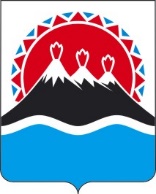 П О С Т А Н О В Л Е Н И ЕПРАВИТЕЛЬСТВАКАМЧАТСКОГО КРАЯг. Петропавловск-КамчатскийВнести в постановление Правительства Камчатского края от 27.12.2012 № 590-П «Об утверждении Положения о Министерстве экономического развития Камчатского края» следующие изменения:преамбулу изложить в следующей редакции:«В соответствии с постановлениями Губернатора Камчатского края 
от 21.09.2020 № 171 «Об утверждении структур исполнительных органов государственной власти Камчатского края», от 27.05.2022 № 57 «О системе исполнительных органов Камчатского края»ПРАВИТЕЛЬСТВО ПОСТАНОВЛЯЕТ:»;в приложении:а) в разделе 1:часть 1 изложить в следующей редакции:«1. Министерство эконмического развития Камчатского края (далее – Министерство) является исполнительным органом Камчатского края, участвующим в проведении государственной политики, осуществляющим 
на территории Камчатского края выработку и реализацию региональной политики, нормативное правовое регулирование, контроль (надзор), предоставление государственных услуг, иные правоприменительные функции 
в соответствующих сферах деятельности.».в части 2 слова «государственной власти» исключить;в части 3 слова «государственной власти» исключить;в части 4 слова «государственной власти» исключить;в части 6 слова «государственной власти» исключить;б) в разделе 4:часть 34.1 изложить в следующей редакции:«34.1. вносит предложения по установлению, изменению и отмене региональных налогов, определению элементов налогообложения 
по федеральным налогам в случаях, установленных законодательством Российской Федерации о налогах и сборах;»;в части 40.7 слова «, отчет о ходе исполнения плана мероприятий 
по реализации стратегии социально-экономического развития Камчатского края» исключить;дополнить частью 40.8 следующего содержания:«осуществляет подготовку отчета о ходе исполнения плана мероприятий по реализации стратегии социально-экономического развития Камчатского края.»;в части 43.3 слова «государственной власти» исключить;в части 43.5.1 слова «государственной власти» исключить;в части 46.3 слова «государственной власти» исключить;дополнить частью 46.4 следующего содержания:«46.4. осуществляет лицензионный контроль (надзор) за соблюдением юридическими лицами и индивидуальными предпринимателями лицензионных требований.»;в части 56 слова «государственной власти» исключить;в) в разделе 5:в части 71.2 слова «государственной власти» исключить;в части 71.3 слова «государственной власти» исключить;дополнить частью 71.71 следующего содержания:«71.71. выполнять мероприятия в целях осуществления государственного контроля (надзора) за деятельностью по заготовке, хранению, переработке 
и реализации лома черных металлов, цветных металлов посредством проведения профилактических мероприятий, плановых контрольных (надзорных) мероприятий, внеплановых контрольных (надзорных) мероприятий;»;в части 72.4.1 слова «государственной власти» исключить;в части 72.4.2 слова «государственной власти» исключить;в части 72.4.3 слова «государственной власти» исключить;в части 72.4.4 слова «государственной власти» исключить.Настоящее постановление вступает в силу после дня его официального опубликования.[Дата регистрации]№[Номер документа]О внесении изменений в постановление Правительства Камчатского края от 27.12.2012 
№ 590-П «Об утверждении Положения о Министерстве экономического развития Камчатского края»Председатель Правительства Камчатского края[горизонтальный штамп подписи 1]Е.А. Чекин